.pas de tag pas de restart (non country)SECTION I : Step lock triple step fwd right, Step lock triple step fwd leftSECTION II : Rock step fwd right, Triple step ½ turn, Triple step ½ turn , Coaster stepSECTION III : Rock side left, Triple step cross, Rock side, Behind side crossSECTION IV :  Heel grind ¼ turn left, Rock step back left, full turn, triple step fwdShotgun (fr)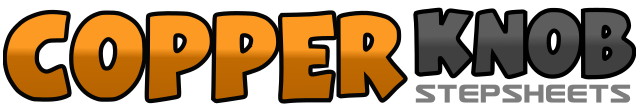 .......Compte:32Mur:4Niveau:Novice.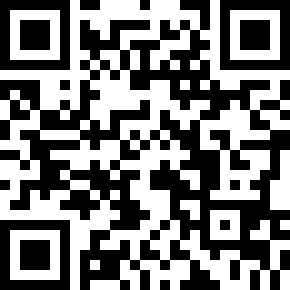 Chorégraphe:Fabien REGOLI (FR) - Octobre 2018Fabien REGOLI (FR) - Octobre 2018Fabien REGOLI (FR) - Octobre 2018Fabien REGOLI (FR) - Octobre 2018Fabien REGOLI (FR) - Octobre 2018.Musique:Shotgun de Georges EzraShotgun de Georges EzraShotgun de Georges EzraShotgun de Georges EzraShotgun de Georges Ezra........1-2Marche PD en avant, croisé PG derrière PD3&4Pas chassé en avant (D/G/D)5-6Marche PG en avant, croisé PD derrière PG7&8Pas chassé en avant (G/D/G)1-2PD en avant prendre appui, revenir appui PG3&4Pas chassé ½ tour (D/G/D)5&6Pas chassé ½ tour (G/D/G)7&8PD en arrière, PG a côté PD, PD en avant1-2PG à gauche prendre appui, revenir appui PD3&4Pas chassé-croisé vers la droite (G/D/G)5-6PD à droite prendre appui, revenir appui PG7&8Croisé PD derrière PG, décroisé PG vers la gauche, Croisé PD devant PG1-2Talon gauche ¼ de tour vers la gauche (rester appui PD)3-4PG en arrière prendre appui, revenir appui PD5-6Pivot ½ tour vers la droite, Pivot ½ tour vers la droite7&8Pas chassé en avant (G/D/G)